Město Zubří, U Domoviny 234, 756 54 Zubří                                          Přihláška - „Vítání občánků“    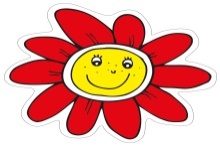 Jméno a příjmení dítěte:         ……………………………………………………………………………………………………………….Datum narození:                       ……………………………………………………………………………………………………………….Adresa trvalého pobytu:         ……………………………………………………………………………………………………………….Jméno a příjmení matky:        ……………………………………………………………………………………………………………….(zákonného zástupce)Doručovací adresa:                   ………………………………………………………………………………………………………………Kontakt (telefonní, e-mail):      ……………………………………………………………………………………………………………..PoučeníV souladu s nařízením Evropského parlamentu a Rady (EU) 2016/679 ze dne 27. dubna 2016, O ochraně osob v souvislosti se zpracováním osobních údajů a o volném pohybu těchto údajů a o zrušení směrnice 95/46/ES (dále jen „Nařízení), podpisem souhlasíte s využitím výše uvedených osobních údajů za účelem organizačního zajištění akce „Vítání občánků“. Tento souhlas můžete kdykoliv vzít zpět a rovněž můžete požádat o výmaz těchto osobních údajů. Údaje budou zabezpečeny proti zneužití třetí stranou. Po uskutečnění této akce bude souhlas do 1 měsíce zkartován.Souhlasím: *nehodící se škrtnětes využitím uvedených osobních údajů pro organizační zajištění „ Vítání občánků“  *se zveřejněním jména a příjmení dítěte v Zuberských novinách * se zveřejněním společné fotografie v Zuberských novinách *se zveřejněním fotografií z „Vítání občánků“ ve vývěsce u Centra v Zubří *datum: ……………………………………………      Podpis zákonného zástupce: ………………………………………………